DominoesCut out and enjoy!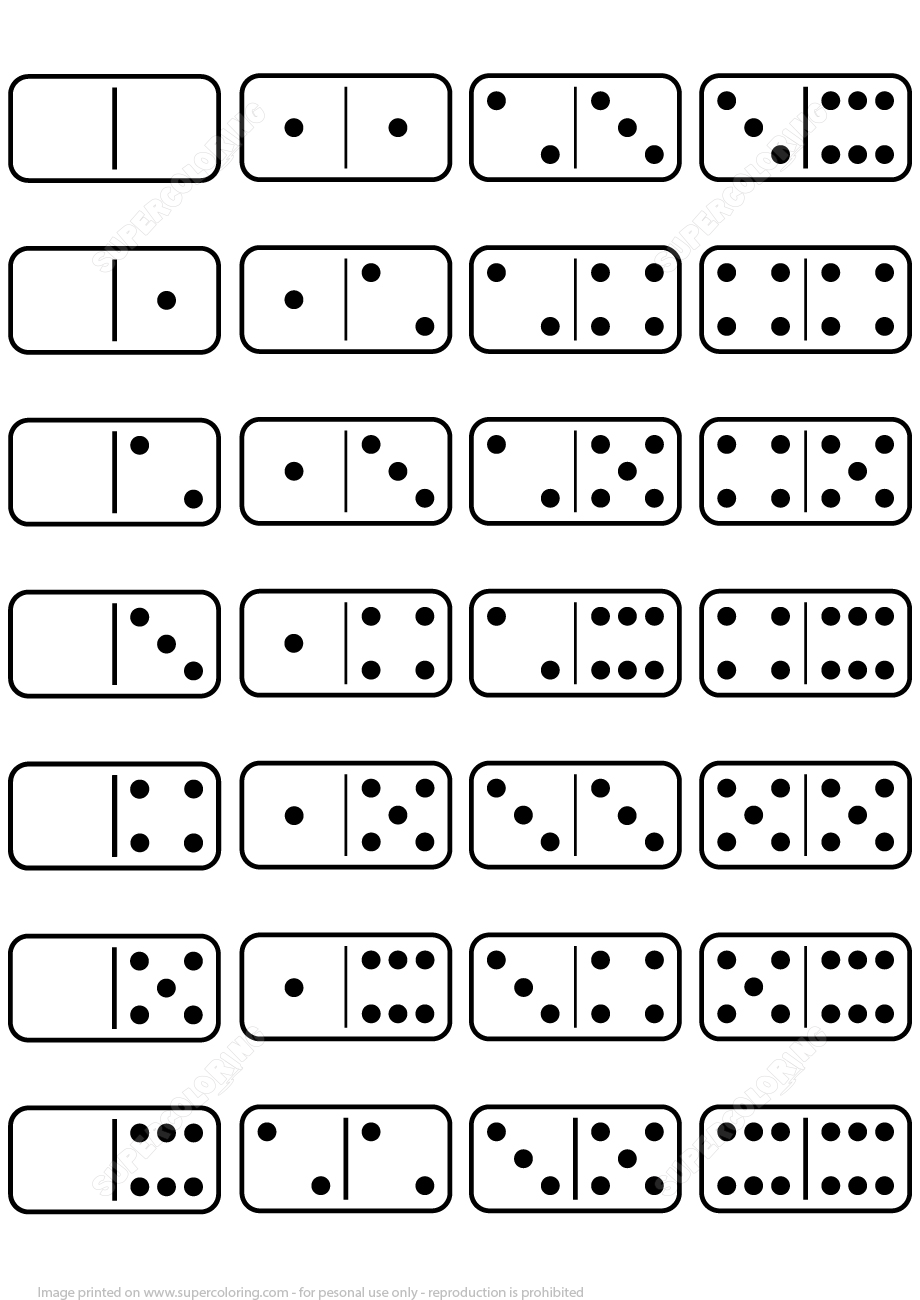 